Publicado en Madrid el 20/12/2017 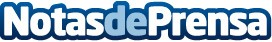 Seguridad y medio ambiente preocupan al sector marítimoEl Encuentro con la mar sobre los Cambios en la legislación, celebrado por el Clúster Marítimo Español, puso de manifiesto la preocupación del sector marítimo por la seguridad y la protección medioambiental, que se plasma en el desarrollo tecnológico y la adaptación constanteDatos de contacto:José HenríquezResponsable de comunicación del Clúster Marítimo Español628269082Nota de prensa publicada en: https://www.notasdeprensa.es/seguridad-y-medio-ambiente-preocupan-al-sector Categorias: Nacional Ecología Seguros Sector Marítimo http://www.notasdeprensa.es